Голос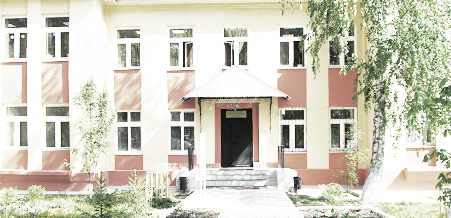 ДУБРАВЫПЕЧАТНОЕ СРЕДСТВО ИНФОРМАЦИИ АДМИНИСТРАЦИИ ГОРОДСКОГО ПОСЕЛЕНИЯ ПЕТРА ДУБРАВА муниципального района Волжский Самарской области   Вторник   07  июля   2020 года                                                                         № 19 (168)                                                      Межрайонная Инспекция ФНС России №16 по Самарской области информирует1. Межрайонная ИФНС России №16 по Самарской области на основании письма ФНС России от 06.04.2020 № БС-4-21/5799@ сообщает, что в соответствии с пп. 3, 4 п. 3 ст. 4 Налогового кодекса Российской Федерации (далее – Кодекс, в редакции Федерального закона от 01.04.2020 № 102-ФЗ) постановлением Правительства Российской Федерации от 02.04.2020 № 409 «О мерах по обеспечению устойчивого развития экономики» установлено следующее:1) для организаций, включенных на 01.03.2020 в соответствии с Федеральным законом от 24.07.2007 № 209-ФЗ «О развитии малого и среднего предпринимательства в Российской Федерации»  в единый реестр субъектов малого и среднего предпринимательства, и занятым в  сферах деятельности, наиболее пострадавших в условиях ухудшения ситуации в связи с распространением новой коронавирусной инфекции, перечень которых утвержден   Правительством   Российской    Федерации    от 03.04.2020  №  434  «Об  утверждении   перечня   отраслей   российской   экономики,  в наибольшей  степени пострадавших в условиях ухудшения ситуации в результате распространения  коронавирусной  инфекции»,  авансовые   платежи   по   транспортному налогу,  налогу   на   имущество   организаций   и   земельному   налогу  подлежат уплате: за I квартал 2020 – не позднее 30.10.2020; за II квартал 2020 – не позднее 30.12.2020;2) для всех налогоплательщиков налога на имущество организаций продлен установленный Кодексом срок представления налоговой декларации по налогу на имущество организаций за 2019 год до 30.06.2020 (включительно), без продления срока уплаты налога.2. Межрайонная ИФНС  России №16 по  Самарской  области  на основании письма ФНС России от 11.06.2020 № КВ-4-14/9642@ сообщает, что в соответствии со ст. 4.1  Федерального закона от 24.07.2007 № 209-ФЗ «О развитии малого и среднего предпринимательства в Российской Федерации» Единый реестр субъектов малого и среднего предпринимательства по итогам финансово-хозяйственной деятельности за 2019 год будет формироваться 10 августа 2020 года вне зависимости от переноса сроков представления налоговой отчетности в соответствии с постановлением Правительства Российской Федерации от 02.04.2020 № 409 «О мерах по обеспечению устойчивого развития экономики».Обращаем внимание юридических лиц и индивидуальных предпринимателей (в том числе использующих право на временное освобождение от исполнения обязанности налогоплательщика по представлению налоговой отчетности, позволяющей определить величину дохода, полученного от осуществления предпринимательской деятельности за 2019 год) на то, что непредставление указанной налоговой отчетности в силу п. 5 ч. 5 ст. 4.1 Федерального закона от 24 июля 2007 года № 209-ФЗ «О развитии малого и среднего предпринимательства в Российской Федерации» является основанием для исключения 10 августа текущего календарного года содержащихся в Едином реестре субъектов малого и среднего предпринимательства сведений  о таких юридических лицах и индивидуальных предпринимателях.3.Межрайонная ИФНС России №16 по Самарской области обращает внимание индивидуальных предпринимателей, что Постановлением Правительства Российской Федерации от 02.04.2020 № 409 «О мерах по обеспечению устойчивого развития экономики» срок представления налоговой декларации по налогу на доходы физических лиц по форме 3-НДФЛ за 2019 год перенесен на 3 месяца (до 30.07.2020).Вместе с тем, сумма налога на доходы физических лиц, исчисленная на основании налоговой декларации, подлежит уплате не позднее 15 июля 2020 года (пункт 4 статьи 228 Налоговый кодекс Российской Федерации).4. Федеральная налоговая служба информирует.В соответствии с Федеральным законом от 29.06.2012 № 97-ФЗ система налогообложения в виде единого налога на вмененный доход (ЕНВД) с 1 января 2021 года не применяется.Организации и индивидуальные предприниматели, применявшие ЕНВД, могут перейти на следующие режимы налогообложения:1)на упрощённую систему налогообложения. 2)	индивидуальные предприниматели, привлекающие при осуществлении своей деятельности не более 15 работников, могут перейти на патентную систему налогообложения; 3)	индивидуальные предприниматели, не имеющие наемных работников, могут перейти на применение налога на профессиональный доход. Организации и индивидуальные предприниматели при применении указанных режимов освобождаются от уплаты тех же налогов, что и при ЕНВД (налог на прибыль организаций (НДФЛ), налог на добавленную стоимость, налог на имущество организаций (физических лиц).Информация о существующих режимах налогообложения размещена на сайте ФНС России (www.nalog.ru)5.Межрайонная ИФНС России №16 по Самарской области сообщает физическим лицам - владельцам транспортных средств,  что с 1 января 2019 года Федеральным законом от 03.07.2016 N 249-ФЗ пункт 2 статьи 361.1 главы 28 «Транспортный налог» Налогового кодекса Российской Федерации признается утратившим силу. 	Таким образом, освобождение от налогообложения физических лиц в отношении каждого транспортного средства, имеющего разрешенную максимальную массу свыше 12 тонн, зарегистрированного в реестре транспортных средств системы взимания платы в счет возмещения вреда, причиняемого федеральным автомобильным дорогам общего пользования, за налоговый период 2019 г. не применяется.6.Межрайонная ИФНС России №16 по Самарской области доводит до сведения физических лиц – предпенсионеров, что согласно п.5 статьи 391 Налогового кодекса Российской Федерации налоговая база по земельному налогу  уменьшается на величину кадастровой стоимости 600 квадратных метров площади земельного участка, находящегося в собственности, постоянном (бессрочном) пользовании или пожизненном наследуемом владении налогоплательщиков, относящихся к  следующей категории: физические лица, соответствующие условиям, необходимым для назначения пенсии в соответствии с законодательством Российской Федерации, действовавшим на 31 декабря 2018 года (пп. 9 введен Федеральным законом от 30.10.2018 N 378-ФЗ).Указанной категории налогоплательщиков предоставляется льгота по налогу на имущество физических лиц в размере подлежащей уплате налогоплательщиком суммы налога в отношении объекта налогообложения, находящегося в собственности налогоплательщика и не используемого им в предпринимательской деятельности Налоговая льгота предоставляется в отношении  видов объектов налогообложения, перечисленных в п.4 статьи 407 НК РФ,7. Физические лица, имеющие право на налоговые льготы по имущественным налогам (земельному, налогу на имущество), установленные законодательством о налогах и сборах, представляют в налоговый орган по своему выбору заявление о предоставлении налоговой льготы, а также вправе представить документы, подтверждающие право налогоплательщика на налоговую льготу.Заявление на льготу подается в случае, если в течение 2019 г. у таких лиц впервые возникли основания для использования льгот и на них не распространяется предусмотренный п.10 статьи 396 и п.6 статьи 407 Налогового кодекса Российской Федерации беззаявительный порядок предоставления льгот, т.е. эти лица не относятся к пенсионерам, предпенсионерам, инвалидам, лицам, имеющим трех и более несовершеннолетних детей, владельцам хозпостроек площадью не более 50 кв.м.	Форма заявления, порядок заполнения и формат представления в электронном виде утверждены Приказом ФНС России от 14.11.2017   №ММВ-7-21/897@ (в редакции Приказа ФНС России от 25.03.2020 №ЕД-7-21/192@).  1 апреля 2020 года Свердловская железная дорога должна была получить собственную прачечную. Возведением объекта, размером и сложностью со средней руки котельную, занимался самарский миллиардер Вячеслав Шеянов. Строительство типовой прачки занимает не более 15 месяцев, Шеянову, судя по всему, оказалось мало десяти лет. В обмен на гипотетические инвестиции Шеянов получил 13% рынка проката пассажирского белья, который железнодорожные бонзы сформировали внеконкурсной раздачей долгосрочных контрактов.Если верить информации на сайте шеяновской «Распределенной генерирующей компании», то его «команда профессионалов» на основе долгосрочных (до 23 лет) договоров ежесуточно сдавала в аренду 45 тысяч комплектов белья станциям в Екатеринбурге, Перми, Нижнем Тагиле, Тюмени, Кургане, Челябинске, Орске и Оренбурге.Стать участником прачечного картеля Шеянову похоже помог Анатолий Левченко, его земляк, партнёр по ЗАО «Инвестиционные предпочтения» и экс-начальник ЮУЖД и КбшЖД. В бытность последнего руководителем ЮУЖД Шеянова называли его помощником, при этом его компании являлись подрядчиками ЮУЖД. Ещё одной причиной попадания в прачечный рай с рентабельностью под 45% можно счесть статусное партнёрство Шеянова с Майей и Андреем Токаревыми, дочерью и зятем главы «Транснефти». В 2017 году они вышли из состава учредителей совместного с Шеяновым ООО «РегионФинанс» и у него начались проблемы с АО «ФПК».Связанные договоры инвестирования, аренды белья, помещений и оборудования прачечных РЖД с Шеяновым подписали в 2010 году без конкурсных процедур. Создание прачечной мотивировали полным износом собственных мощностей АО «ФПК» и необходимостью привлечь инвестора, которым и стал помощник Анатолия Левченко. За последующие 10 лет Шеянов собрал коллекцию раритетных мотоциклов, отсудил яхту у «Газбанка» через швейцарскую жену, проиграл иск об установлении отцовства американской жене, написал вместе с ведущим канала «Царьград» книгу про русский космос и совершил много других удивительных поступков, но так и не смог толком соорудить прачку для ФПК.Lifan Solano 2 от 3.672 руб/мес!mrqz.meПерейти₽Содействие в подборе финансовых услуг/организацийСодействие в подборе финансовых услуг/организацийИсточник: https://versia.ru/investproekty-vyacheslava-sheyanova-v-yetot-raz-otmyt-ne-poluchitsyaСмена руководства госмонополий часто сопровождается возмущением новых начальников схемами, которые инерционно кормят старых. Как мы видим, в этот неудачный момент Шеянов не придумал ничего лучшего, чем сунуться на «чужие» тендеры и нарушил негласные правила прачечного картеля. Возможно, именно за это Шеянову объяснили всё в фирменной железнодорожной манере, которая не отличалась грацией и тонкостью проработки. Теперь Шеянов пользуется ляпами юристов ФПК и пробует вернуться на тучные нивы через суды, демпинг и жалобы в ФАС.В свою очередь, АО «ФПК» вернуло 300 млн. по банковской гарантии и в арбитраже заявило, что потребность в строительстве прачечной уже отпала. Шеянов тоже не особо горел идеей подарить СвЖД первоапрельскую прачку, что видно из иска МП СвЖД к генподрядчику ООО «Хитон» на 309 млн.руб (Дело NoА60-6018/2020). Благодаря открытости решений арбитражных судов, всплыли удивительные обстоятельства, позволяющие трактовать эти документы как сообщение о преступлении, коим является картельный сговор (ст. 178 УК РФ). В воздухе звенит вопрос – почему АО «ФПК» возмущена лишь внеконкурсным генезисом Шеянова и никак не переживает за остальных участников прачечно-картельного сговора?Источник: https://versia.ru/investproekty-vyacheslava-sheyanova-v-yetot-raz-otmyt-ne-poluchitsyaДовольно скоро антимонопольщики получат собственное следствие. К этому моменту ФПК и Вячеслав Шеянов создали для ФАС идеальную точку входа: в отзыве на иск МП СвЖД (дело № А40-270680/19-39-1659) юристы ФПК де-факто заявили о картельном сговоре с Шеяновым. Если следователи ФАС проявят кругозор, то легко обнаружат, что долгосрочные контракты на мутных условиях келейно получил не только Шеянов, но и пяток уже упомянутых крупных игроков в лице «Риквэст-сервис», «Мастер клининг», «Немецкая марка» и «Пассажир сервис». Поэтому, как нам кажется, свердловская явка с повинной открывает ящик Пандоры для всех участников картельного сговора.300 миллионов на мороженное и благотворительностьКонфликт с Вячеславом Шеяновым поставил в довольно глупое положение руководство ФПК. Анатолий Левченко не только запустил человека которого называют его помощником на монополизированный рынок с нормой рентабельности до 40%, но и деньги на первоапрельскую прачку инвестора Шеянова похоже собирали по карманам пассажиров. Напомним, что инвестиционные обязательства Шеянова, а не пассажиров, были тем фиговым листком, который оправдал внеконкурсное заключение 17-летнего контракта.Из материалов арбитражного дела по иску Шеянова к АО «ФПК» следует, что объем капитальных вложений должен был составить не менее 318,3 млн.руб. В эту сумму оценивалась разница в стоимости услуг ООО «Мехпрачечная СвЖД» за период с 2012 г. по 2016 г., между 90% и 85% от тарифов, взимаемых с пассажиров за пользование бельём.После того, как отношения с Шеяновым вошли в штопор, ФПК получило на счёт 300 «пассажирских» млн. по банковской гарантии ЗАО «ЮниКредит Банк». Надеемся, что эти деньги вернутся клиентам ФПК снижением тарифов на проезд, бесплатным мороженным или будут отданы на благотворительность.Финансово-прачечный картельСкладывается впечатление, что для железнодорожников Шеянов превратился в персону нон-гранта, что привело его прачки к простою и затовариванию горами постельного белья. Конфликт протекает не только в арбитражной, но и в уголовной плоскости: по заявлению АО «ФПК» возбуждено дело по признакам ст. 159 УК РФ («Мошенничество»). Трудно сказать в каких действиях Вячеслава Шеянова правоохранители могут узреть состав преступления, учитывая то обстоятельство, что свои деньги АО «ФПК» вернуло, воспользовавшись банковской гарантией АО «Юни Кредит Банк». Возможно, в действительности следователи исследуют причудливые финансовые конструкции в рамках ст.199 УК РФ (Уклонение от уплаты налогов). Их внимание могло привлечь размещённое 4 марта 2020 года МП СвЖД объявление о скупке своих облигаций, которые компания разместила в 2011 году на сумму 2,5 млрд руб с погашением в 2026 г. Покупателями облигаций стали, по-видимому, аффилированные с Вячеславом Шеяновым компании ЗАО «БалансИнвест», ЗАО «Инвестиционные преференции», ЗАО «Объединенный капитал», ЗАО «РегионТрейдинг», ЗАО «ФК Эксперт» и ООО «Регион-Финанс». Примечательно, что на аналогичных условиях облигации некогда размещала другая прачка которую называют Шеяновской. Это ООО «Мехпрачечная ЮУЖД», зарегистрированная в одном адресе с ЗАО «Инвестиционные преференции» (счастливым обладателем облигаций ООО «МП СвЖД»). Учредителем ЗАО «Инвестиционные преференции» через ООО «Антанта» был Вячеслав Шеянов. Не менее странно выглядит договор подписки на акции стоимость 14,6 млн долларов, который был заключен осенью 2018 года с английской компанией Eurostar Developments Ltd.Источник: https://versia.ru/investproekty-vyacheslava-sheyanova-v-yetot-raz-otmyt-ne-poluchitsyaУставные капиталы и балансы 23-х компаний которые интернет-классификаторы связывают с Вячеславом Шеяновым впечатляют – УК в 3.7 млрд у ООО «Регион Финанс», 2,7 млрд – баланс ООО «ФИК Паллант», 2,4 млрд – баланс ООО «ИК «Трансфер», баланс ООО «РГК» - 1,1 млрд, уставной капитал ЗАО «Объединённый капитал» - 2.8 млрд. Можно продолжать и дальше этот список, однако, когда следователи сведут компании и его аффилянтов в одну схему, то увидят, что уставной капитал сформирован в основном их взаимными обязательствами и прочими документами, сугубо воздушного свойства.Учитывая примитивный характер прачечного бизнеса, понять зачем Шеянову понадобились столь экзотичные схемы – практически невозможно. Гипотетически, смысл займа можно было бы объяснить необходимостью привлечь средства инвесторов для строительства первоапрельской прачечной, которую Шеянов так и не построил. Опять же, за то время, пока Шеянов оказывал услуги ФПК с рентабельностью до 45%, можно было построить прачку из потока, особенно учитывая инвестиционную составляющую в тарифе.Полагаем, что секретный смысл этих схем очень прост и суть его состоит в том, что первого апреля день дурака отметит не только ФПК с ФАС, но и ФНС. Дело в том, что Вячеслав Шеянов нёс «тяжкое бремя» сверхприбыли в условиях примитивной структуры затрат прачки. Появление займа позволяло списывать сверхприбыль на затраты - выплаты кредиторам и тем самым снижать налог на прибыль. В деле налоговой оптимизации Шеянов достиг ювелирной точности. В лучшие времена рентабельность прачечного бизнеса на подряде у ФПК достигала 45%, сейчас порядка 30%. Об этом трудно догадаться по официальной отчётности фирм Вячеслава Шеянова. Например, в 2018 году выручка ООО «МП СвЖД» - примерно 797,7 млн., чистая прибыль 41,9 млн., за тот же период выручка ООО «МП ЮУЖД» - около 463 млн., чистая прибыль – 2,3 млн.Правдоподобность схеме добавляет платеж подрядчику ООО «Хитон», которому был выслан аванс. Сколько денег реально было потрачено на возведение прачки, а сколько вернулось самому Шеянову – неведомо. Однако стройка далеко не зашла и похоже, велась с многочисленными нарушениями, что следует из многочисленных актов стройнадзора Тем не менее, аванс, как мы видим, позволил Шеянову поддерживать инвестиционную легенду и долю в картеле за счёт сложно связанных договоров инвестирования, аренды и оказания услуг с ФПК.В свою очередь, АО «ФПК» вернуло 300 млн. по банковской гарантии и в арбитраже заявило, что потребность в строительстве прачечной уже отпала. Шеянов тоже отказался от идеи поздравить СвЖД прачкой в день дурака, что видно из иска МП СвЖД к генподрядчику ООО «Хитон» на 309 млн.руб (Дело NoА60-6018/2020). Благодаря открытости решений арбитражных судов, всплыли удивительные обстоятельства, позволяющие трактовать эти документы как сообщение о преступлении, коим является картельный сговор (ст. 178 УК РФ). В воздухе звенит вопрос – почему АО «ФПК» возмущена лишь внеконкурсным генезисом Шеянова и никак не переживает за остальных участников прачечно-картельного сговора?На сегодняшний день трудно предсказать чем закончится война Вячеслава Шеянова с руководством ФПК, которое уже отдала его объемы ООО «Риквэст-Сервис». Прачки Вячеслава Шеянова пробуют участвовать в тендерах, однако мало преуспели, ведь конкурентный рынок — это не железнодорожная кормушка с 17 летним контрактом. Но ФПК рано расслабляться и делить шеяновскую долю в прачечном пироге. Аппетит может испортить справка о том, чем закончились карьеры деловых партнёров уроженца самарской рабочей окраины.Человек, который всех сдалВячеслав Шеянов родился в посёлке Петра-Дубрава Самарской области. Здесь расположен его музей раритетных мотоциклов «Мотомир» (имени себя). Первоначальный капитал Шеянов заработал на программе «Российский народный телефон». По договорённости с директором самарского монополиста на рынке связи - ОАО «Связьинформ» Борисом Скворцовым. Шеянов собирал деньги за установку городского телефона. Учитывая, что услуга оплачивалась ОАО «Связьинформу» федеральным бюджетом и не требовала дополнительной оплаты, то бизнес был весьма рентабельным.Источник: https://versia.ru/investproekty-vyacheslava-sheyanova-v-yetot-raz-otmyt-ne-poluchitsyaС 1994 года траектория карьеры Шеянова совпадает с карьерой заместителя генерального директора Корпорации «Ростех» Игоря Завьялова, некогда частого участника зажигательных вечеринок на шеяновской яхте. Похоже, что благодаря Завьялову Шеянов и устроился в Самарский филиал ОАО «АБ «Инкомбанк» специалистом Отдела депозитария управления ценных бумаг, а с 1996 стал начальником отдела инвестиций. В отношении руководства банка возбуждены уголовные дела по обвинению о продаже зарубежной недвижимости по заниженным ценам, при этом часть активов якобы оказалась у Шеянова.Некоторое время он контролировал часть акций банка «Самарский кредит» (ликвидирован в 2006 г.). В 2001 - 2003 гг. работал в должности первого вице-президента ЗАО «Группа компаний «Сок» Юрия Качмазова, который покинул Самару судя по всему не без стараний шефа Игоря Завьялова и ГК «Ростех».В 2004 году Шеянов стал Начальником пятого отраслевого управления по работе с корпоративной̆ клиентурой̆ Банка внешней̆ торговли ОАО «Внешторгбанк» (с 2006 г. – ОАО Банк ВТБ), где курировал проекты с РЖД и взаимодействовал с начальником Южно-Уральской ЖД Анатолием Левченко. Партнёром Вячеслава Шеянова по бизнесу на подрядах РЖД стал Валерий Израйлит, близкая связь экс-главы РЖД В.Якунина. Израйлита арестовали в 2016 году по обвинению в хищении средств «Транснефти», после чего он передал долю Николаю Болотову и Майе Болотовой. Беды арестованного Израйлита на этом не закончились, хотя в 2020 году партнёру Вячеслава Шеянова удалось перейти на домашний арест.В 2005 году Шеянов переведен на должность Управляющего директора Первого управления по работе с крупными клиентами ВТБ. В сферу деятельности входило взаимодействие группы ВТБ с транспортной отраслью.К 2007 году Шеянов создал холдинговую структуру, физически расположенную по большей части в офисном центре по адресу г. Самара, ул. Спортивная д.30 и в складском здании в поселке Петра-Дубрава, ул. Климова 2Б. Основными компаниями были ИК «Трансфер», ЗАО «Инвестмент», ЗАО «Вектор-Трейд» и ЗАО «Объединённый капитал». Считается, что в 2008 году партнёр Шеянова по бизнесу Денис Борзых попытался похитить со счетов ЗАО «Объединённый капитал» 700 млн. руб. Конфликт широко освещался в прессе, сопровождался похищением Борзых и закончился для него тюрьмой. Он успел многое рассказать о деятельности бывшего шефа, но его обстоятельные свидетельства были незаслуженно проигнорированы и станут бесценным источником информации для новых биографов Вячеслава Шеянова.В ВТБ В.Шеянов работал под надзором И.Завьялова и вероятно принимал участие в курируемых им сделках, в частности в раскрытой А.Навальным информации о схеме хищения при закупке в лизинг буровых установок (ущерб акционерам оценён в $160 млн.). Вскоре после публикации расследования несколько сотрудников ВТБ покинули бренный мир при крайне странных обстоятельствах. Шеф Шеянова ушел из ВТБ хоть и в добром здравии, но с плохим настроением.В 2008 г. Шеянов уволился из банка и видимо не без протекции Игоря Завьялова поступил на работу в качестве советника генерального директора и члена совета директоров ОАО «Корпорация «Аэрокосмическое оборудование», ОАО «Авионика» и ОАО «Авиаприбор». На этой ниве Шеянов не преуспел. Автора книги про русский космос отправили на вольные нивы.С конца 2009 г. стал руководителем дочерней компании ОАО «РКК «Энергия» - ООО «Энергия-Оверсиз» (по состоянию на 2018 г. – убыток 5,1 млрд.руб), которая вела проекта «Морской старт». В конце 2011 г. В.Шеянов уволился. В отношении генерального директора ОАО «РКК «Энергия» Виталия Лопоты было возбуждено уголовное дело по обвинению в превышении должностных полномочий при выдаче займов компаниям которые могут быть связаны с В.Шеяновым.Источник: https://versia.ru/investproekty-vyacheslava-sheyanova-v-yetot-raz-otmyt-ne-poluchitsyaКомпания британского партнёра Вячеслава Шеянова – Дениса Шомко, фигурировала в заявление Boeing, которое было подано на основании Гаагской конвенции о получении за границей доказательств по гражданским или торговым делам. Согласно постановлению суда, запрос должен быть передан в Центральный орган власти Великобритании для исполнения в соответствии с Конвенцией. Шомко был членом совета директоров «дочек» РКК «Энергия» в США, а также принимал участие в реорганизации консорциума «Морской старт», в который после его создания в 1995 вошли Boeing, РКК «Энергия» наряду с несколькими другими компаниями и который впоследствии прошел процедуру банкротства, говорится на его странице в одной из социальных сетей. Boeing обратился с иском в суд США 1 февраля 2013 года. По утверждению Boeing, ответчик нарушили свои контрактные обязательства по проекту «Морской старт», ущерб оценивается в 350 миллионов долларов. Boeing обеспечил инвестиции под создание и функционирование площадки для коммерческих запусков космических аппаратов. Каждая из сторон гарантировала при возникновении проблем возмещение концерну вложенных средств в соответствии с его участием в проекте.В 2009 году Шеянов (в лице ООО «ИК «Трансфер», 84%) зарегистрировал совместное предприятие с ПАО «РКК Энергия» - ООО «Солнечный берег» (баланс – 399,6 млн.руб.), директорами которого последовательно были Александр Трусанов и Дмитрий Шеянов, его брат. Проект предполагал развитие туристической базы, принадлежавшей ЗАО «Волжское конструкторское бюро» РКК «Энергия». Единственным результатом проекта стала информация о хищении. Корпоративный спор рассматривался в арбитражном суде (дело № А55-13017/2017 и дело № А55-19252/2017), возбуждено уголовное дело.В 2011 году Вячеслав Шеянов фигурировал в уголовном деле, связанном с мошенничеством при продаже от лица Игоря Сечина контрольного пакета акций актива «ЮКОСА» - ОАО «Волготанкер», одной из крупнейших в Европе речных судоходных компаний. Компания занималась транспортировкой нефти в Волжско-Камском водном бассейне, на ее долю в 2005 году приходилось до 30% перевозок. Кроме В.Шеянова упоминается и бывший начальник организационно-инспекторского управления МВД генерал-лейтенант Александр Боков (на тот момент - директор Бюро по координации борьбы с оргпреступностью и другими опасными преступлениями в государствах СНГ (БКБОП) и его британский тесть, уже нам известный по «Морскому старту», адвокат Денис Шомко. Партнёром был Михаил Креймер, директор Международного фонда развития казачества. Шеянова задержали и после применения методов активного допроса он дал показания, что позволило ему избежать наказания. Боков приговорен к девяти годам, а Креймер к семи. Между Шеяновым и Чегодаевым было заключено мировое соглашение, судя по всему и прикрывающее выплату 21 млн руб. (якобы оплата за подготовку Чегодаевым информационно-аналитических материалов по проекту «Си Лонч»). По всей видимости, генерал принял на себя вину и отсидел за всех, как за своего зятя Шомко, так и за своего партнёра Шеянова.В 2012 году Шеянов зарегистрировал «Фонд поддержки исследований ВПК». В 2013 году объем вложений в исследования составил 10 тысяч рублей, в дальнейшем Шеянов снизил темп поддержки военно-промышленного комплекса и ограничился 8 тыс. ежегодно.С 2013 г. Шеянов вместе с Шомко начал работу над проектом по созданию энергетической̆ компании на принципах распределённой̆ генерации (ООО «РГК»). Предполагалось, что сумма инвестиций с привлечением Эксим-банка (США) превысит 370 млн. долл. США, ожидаемый срок завершения проекта - 2017 г. В 2019 году газовые турбины Flex Turbine MT333 модель 333SM (закупочная стоимость 300,000,000.00 $) были возвращены производителю FlexEnergy Energy Systems, Inc.. За шесть лет о том, что Шеянов продал хотя бы одну турбину информации так и не было найдено.Денис Шомко отвечал за международную составляющую проектов Вячеслава Шеянова. Себя он позиционирует как партнёр лондонского «бутика элитных услуг». Именно Шомко вносит в схемы Шеянова сложные интернациональные элементы, которые парализуют разум налоговиков и мешают им увидеть схемы. Разве не это называется «обналом»? Именно Шомко занимался выводом денег и иностранной составляющей юридической обвязки «Морского старта». Он же продвигал масштабный и комичный проект по развитию малой энергетики, закончившийся покупкой новых и возвратом ржавых турбин. В целом, если потащить за британские уши Шомко, то можно вытянуть русские уши Шеянова. Обратное верно.Нужно отметить, что после прекращения партнёрских отношений с Токаревыми масштаб проектов Шеянова стал существенно меньше, если не считать «бракоразводного» процесса с ФПК, возврат американских турбин и парное графоманство с Делягиным. Разобравшись с русским космосом, они познали Китай и дали россиянам советы, как выжить в экономический кризис. «…авторы не только зафиксировали клиническую смерть, но и решились прописать умирающему рецепты, сформулировав решения, с помощью которых Россия и ее сограждане могут попробовать преодолеть разруху и выйти из кризиса…», такую рецензию дал Владислав Дорофеев из ИД «Коммерсант». Из других примечательных событий из биографии Вячеслава Шеянова стоит отметить внесение в реестр дисквалифицированных лиц и возмутительный эпизод с прилипшей к заду писателя жвачкой «Love is», которая заставила судиться с авиакомпанией «ЮТ-Айр» и тем самым отвлекла от освоения космоса, проблем малой энергетики и спасения России.Источник: https://versia.ru/investproekty-vyacheslava-sheyanova-v-yetot-raz-otmyt-ne-poluchitsyaСоучредители: Администрация городского поселения Петра Дубрава муниципального района Волжский Самарской области и Собрание представителей городского поселения Петра Дубрава муниципального района Волжский Самарской области.Издатель - Администрация городского поселения Петра Дубрава муниципального района Волжский Самарской области.Главный редактор  - Арефьева С.А.Заместитель гл. редактора - Богомолова Т.А.Ответственный секретарь  - Тугунова Л.А.Тираж – 250 экземпляров.АДРЕС:  443546, Самарская обл., Волжский р-н, пос. Петра-Дубрава, ул. Климова, дом 7,Тел. 226-25-12, 226-16-15, e-mail: glavap-d@mail.ru